応援グッズ販売のご案内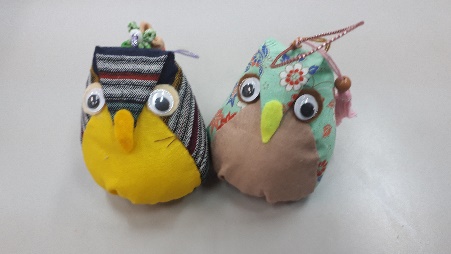 愛知県で開かれる予定でした　全国ろうあ者大会が中止になりたくさんの大会グッズが残っています。全国のみなさん！ぜひご協力をお願いします。皆さんに購入していただくことで励みになります。どうかよろしくお願いします！！　　　　　　　　愛知県にある聴覚障害者支援事業所　「笑おう舎（わらおうや）」の手作りマスコットふくろうを特別企画としてBかCをご購入の方に先着100名様までの方に1つプレゼントさせていただきますA　　　3,000円コース　　（2,000円相当グッズ）　　　　　　A、Bコースの中身はお楽しみに！B　　　5,000円コース　　（3,000円相当グッズ）　　　　　　　　C　　10,000円コース　　（何と！あいちのグッズ全てが入っているお得なコースです）　　　　　　　　　　★送料無料　　全国各地こちらが負担します〈申込方法〉下記の表にご記入いただき愛知県聴覚障害者協会まで　FAX　または　メールにてお申し込みください入金確認後　グッズを送らせていただきます。〈振込先〉三菱UFJ銀行　　愛知県庁出張所支店　　　　　　普通　0020176全国ろうあ者大会INあいち実行委員会　事務局長　水野樹里（みずのじゅり）第68回全国ろうあ者大会inあいち実行委員会〒460-0001　名古屋市中区三の丸一丁目7番地2号　桜華会館2階FAX　052-221-8154　　　TEL　052-221-8545E-mail：　　zenro68th.aichi@gmail.comお名前連絡先TEL、FAX、メールのいずれかご記入ください。TEL、FAX、メールのいずれかご記入ください。住所〒〒〒〒〒希望コースA　×　　　　　個　　　　　　　円　　　　　　　円　　　　　　　円合計　　　　　　　　　　　　　　　　　　　　円希望コースB　×　　　　　個　　　　　　　円　　　　　　　円　　　　　　　円合計　　　　　　　　　　　　　　　　　　　　円希望コースC　×　　　　　個　　　　　　　　円　　　　　　　円　　　　　　　円合計　　　　　　　　　　　　　　　　　　　　円